Сценарий проведения вечера отдыха «Милая мама», посвящённый Дню матери.Звучит фоновая музыка, выходят ведущиеВедущий 1: Добрый день, дорогие мамы, здравствуйте, милые женщины! Разрешите поздравить вас с нежным семейным праздником, Днём Матери!Ведущий 2: Нам бы очень хотелось, чтобы сегодняшняя встреча доставила вам радость, оторвав хоть ненадолго от повседневных забот, чтобы вы почувствовали, как любят вас дети, как дорого им ваше внимание. Ведущий 1: Мы поздравить нынче рады Женщин всех, кто с нами рядом! Но отдельно поздравляем наших бабушек и мам! И с любовью посвящаем наш концерт сегодня вам. Творческий номерВедущий 2: Ребята, а ведь мама у нас не только красивая, но и старательная, трудолюбивая. Где чаще всего дома мы можем встретить маму? Верно, на кухне. Сейчас мы и узнаем, какие предметы в хозяйстве маме помогают.Назовите-ка посуду:Ручка прицепилась к кругу.Блин испечь ей – ерундаЭто же ... (сковорода)В брюхе у него водаЗабурлила от тепла.Как разгневанный начальник,Быстро закипает ... (чайник)Это кушанье для всехМама сварит на обед,И половник тут как тут –Разольет в тарелки … (суп)Гладит платья и рубашки,Отутюжит нам кармашки.Он в хозяйстве верный друг –Имя у него ... (утюг)Край ее зовут полями,Верх украшен весь цветами.Головной убор-загадка –Есть у мамы нашей ... (шляпка)Вот на лампочке колпакРазделяет свет и мрак.По краям его ажур –Это дивный ... (абажур)Ведущий 1: Молодцы, ребята. Хорошо отгадываете загадки-рифмовкиМама! Самое понятное слово на земле. Оно звучит на всех языках мира одинаково нежно. У мамы самые ласковые и нежные руки, они все умеют. У мамы самое доброе и чуткое сердце. Оно ни к чему не остается равнодушным. И сколько бы ни было человеку лет 5 или 50, ему всегда нужна мама. Все наши мамы в любое время года любят цветы. Цветы дарят людям радость. Наша волшебная ромашка поможет узнать вам особенности вашей внешности и характера.Сорт этой ромашки называется «Самая-самая»(зрители отрывают лепестки цветка и горят комплименты маме)Самая обаятельная.Самая привлекательная.Самые красивые глаза.Самая очаровательная улыбка.Самая, самая добрая.Самая ласковая.Самая заботливая.Самая родная.Самая веселаяСамая дорогая.Самая единственная и неповторимая и т. п.Ведущий 2: Все молодцы, как же сильно любим своих мам! И следующий номер летит в подарок Вам!Творческий номерВедущий 1: Алексей Максимович Горький писал: «Без солнца не цветут цветы, без любви нет счастья, без женщины нет любви, без матери нет ни поэта, ни героя. Вся радость мира- от матерей!»Если вы хотите сделать маму самым счастливым человеком, поступайте так, чтобы она радовалась и с гордостью могла сказать: «Знаете, какие у меня хорошие дети!»Творческий номерДорогие женщины! Пусть ваши лица устают только от улыбок, а руки от букетов цветов. Пусть ваши дети будут послушны, а мужья внимательны! Пусть ваш домашний очаг всегда украшают уют, достаток, любовь. Счастье!Ведущий 2:Мне хотелось бы в дни осенние,
Все невзгоды от Вас отвести, 
Кубок солнечного настроения
Милым женщинам преподнести.
Чтоб глаза наполнялись радостью,
Новой свежестью много лет
И чтоб жизнь у вас ярче радуги
Полыхала на целый свет.Праздник наш уже кончается,Что же нам еще сказать?Разрешите на прощанье –Вам здоровья пожелать!Будьте веселы, здоровы.Всем дарите добрый свет!Приходите в гости сноваИ живите до ста лет!Творческий номерВедущий 1: Кланяемся вам, мамы, за ваш великий материнский подвиг! Ведущий 2: Низко кланяемся тебе, женщина, чьё имя – Мама!Ведущий 1: Живите долго, дорогие мамы! Ведущий 2: Будьте счастливы! Ведущий 1: До Новых встреч.Творческий номер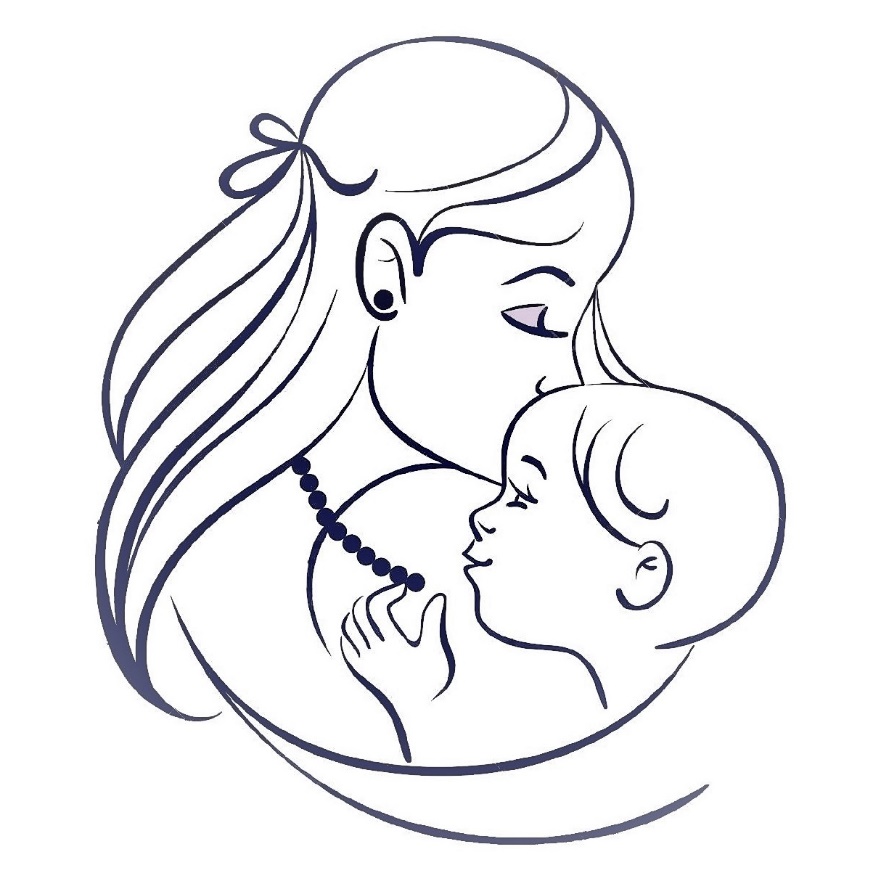 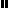 